JOINT PRE-MOCK EXAMS511/3					MUSIC				PAPER 3					2021-2 ½ HOURSName _________________________________	Index number____________________Candidate’s signature______________________	Date ___________________________Instructions to candidatesWrite your name and index number in the spaces providedSign and write the date of the examination in the spaces provided aboveAnswer all the questions in this paperIn question 4 choose any two of the questions numbered (a), (b), (c) and (d)All answers must be written in the spaces providedThis paper consists of 10 printed pagesCandidates should check the question paper to ensure that all the pages are printed as indicated and that no questions are missingFor examiner’s use onlySECTION A: BASIC SKILLS (30 marks)Answer all questions in this sectiona) Starting with the given opening, compose a melody of sixteen bars for voice, with a modulation  to the dominant and return to the tonic. Introduce dynamics.	(9 marks)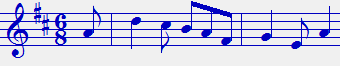 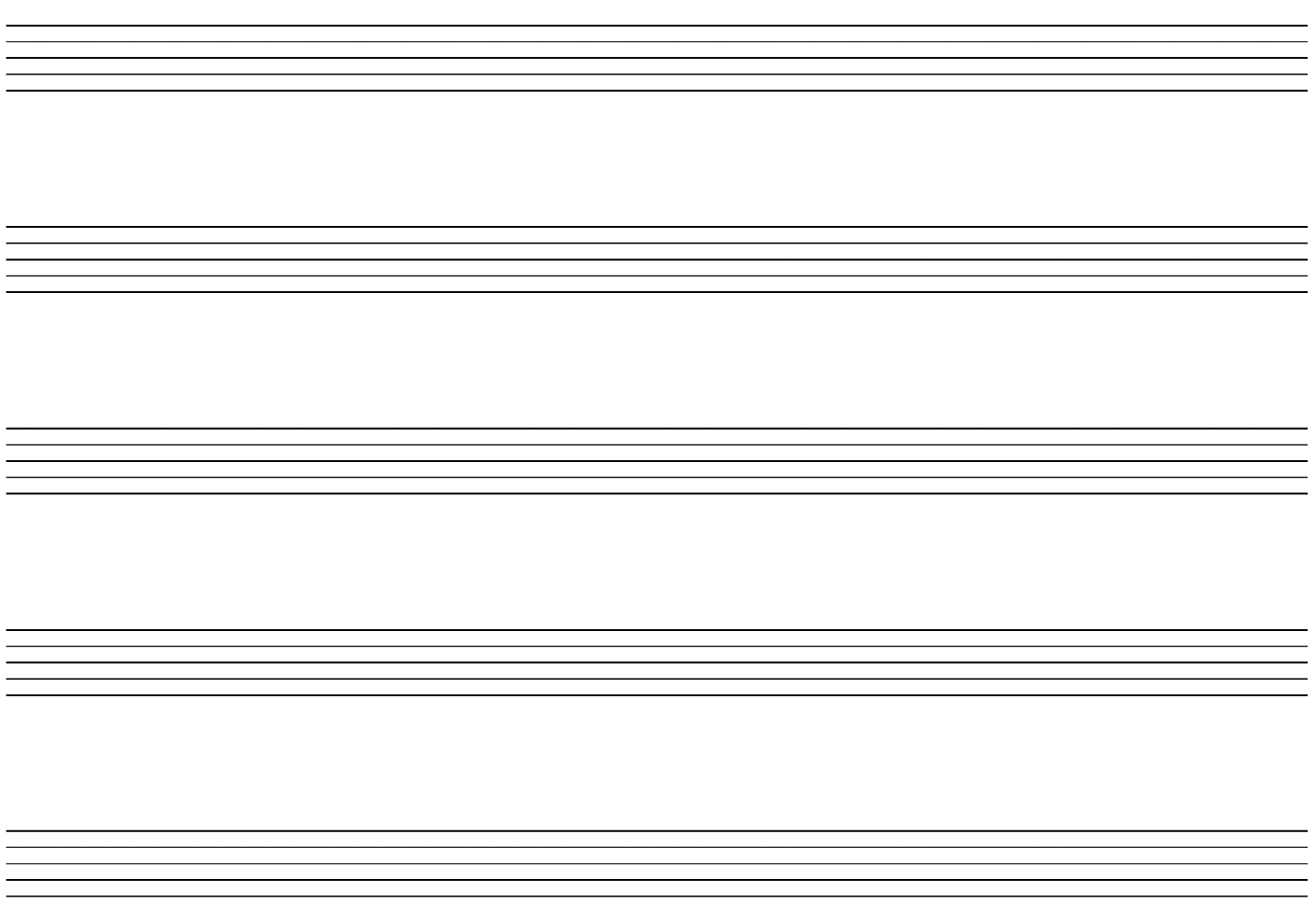 b) Compose a melody and set it to the text given below. Use the treble stave and a key of your choice.								(7 marks)Hivi leo natangaza, mimi nitatenda wemaSitaacha mila zetu, ili niitwe mtumwa.Harmonize the following melody for SATB. Choose appropriate chords from I, ii, IV, V and vi.									(15 marks)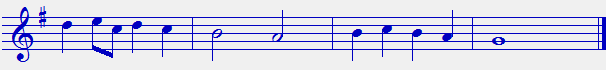 SECTION B: HISTORY OF MUSIC (54 marks)3.  (a) Name the communities that traditionally perform the following dances												(4marks)Ohangla-Gitiiro-Eunoto-Akisuk-(b) Outline four advantages of call response style of singing			(4 marks)______________________________________________________________________________________________________________________________________________________________________________________________________________________________________________________________________________________________________________________________________________________________________________________________________________________________________________________________________________________________________________________________(c) Explain the term idiophones.						( 2marks)____________________________________________________________________________________________________________________________________________________________(d) State four ways in which participation in the Kenya music festival is important to a music student.									(4 marks)_____________________________________________________________________________________________________________________________________________________________________________________________________________________________________________________________________________________________________________________________________________________________________________________________________________________________________________________________________________________________________________________________WESTERN MUSICAnswer any TWO questions.(a) 4. WILLIAM BYRD(i) What nationality was Byrd.						(1 mark)______________________________________________________________________________(ii) Name any two of his contemporaries					(2 marks)__________________________________________________________________________________________________________________________________________________________________________________________________________________________________________(iii)  Outline any three of his achievements jointly with Thomas Tallis	(3 marks)______________________________________________________________________________________________________________________________________________________________________________________________________________________________________________________________________________________________________________________________________________________________________________________________________(iv) What does “ My Ladye Novelles Booke “contain?				(1 mark____________________________________________________________________________________________________________________________________________________________(b) JOSEF FRANZ HADYN(i) What nationality was Haydn?							(1 mark)__________________________________________________________________________(ii) For what medium did Haydn mainly compose?					( 1 mark)___________________________________________________________________________(iii) Haydn’s symphonies had nick names. Give the reason why he gave the following titles to these symphonies.									(2 marks)The clock symphony__________________________________________________________________________________________________________________________________________________________________________________________________________________________________________The surprise symphony__________________________________________________________________________________________________________________________________________________________________________________________________________________________________________(iv) Outline any three features of the Strum and drang style.				(3 marks)______________________________________________________________________________________________________________________________________________________________________________________________________________________________________________________________________________________________________________________________________________________________________________________________________(c)  FRANZ LISZT(i) In which period of music did Liszt Live?						(1 mark)______________________________________________________________________________(ii) Describe a symphonic poem							(1 mark)____________________________________________________________________________________________________________________________________________________________(iii) State three features of his symphonic poems.					(3 marks)______________________________________________________________________________________________________________________________________________________________________________________________________________________________________________________________________________________________________________________________________________________________________________________________________(d) BELLA BARTOK(i) In which period of music history did he live?					(1 mark)____________________________________________________________________________(ii) State three early life influences on his music career.				(3 marks)______________________________________________________________________________________________________________________________________________________________________________________________________________________________________________________________________________________________________________________________________________________________________________________________________(iii) Name the works with the following titles.					(2 marks)Miraculous mandarin-Blue beards castle-(iv) What post did he hold together with Zoltan Kodaly				(1 mark)____________________________________________________________________________________________________________________________________________________________5. PRESCRIBED TRADITIONAL AFRICAN MUSIC.(Chivoti by diwani nzaro from YouTube.)Explain the introductory section of the performance.                            (2mks)__________________________________________________________________________________________________________________________________________________________________________State three variations used in this performance                                      (3mks)_______________________________________________________________________________________________________________________________________________________________________________________________________________________________________________________________Describe any three musical styles of performance used in this recording                  (3mks)_______________________________________________________________________________________________________________________________________________________________________________________________________________________________________________________________State the two families of African music instruments used in this performance.    (2mks)__________________________________________________________________________________________________________________________________________________________________________6. PRESCRIBED WORK FOR ANALYSIS“Too much I once lamentedby Thomas Tomkins”In which music period was the work composed?                                      (1mk)___________________________________________________________________________State the medium used in this performance.                                             (1mk)______________________________________________________________________________Explain word painting by the use of bar numbers.                                    (2mks)__________________________________________________________________________________________________________________________________________________________________________________________________________________________________________Identify the following by use of the bar numbers.                                    (3mks)Inversion            ___________________________________________________________Octave                ___________________________________________________________Diminuendo      ___________________________________________________________Identify three musical devices used in bar 13-19.                                     (3mks)________________________________________________________________________________________________________________________________________________________________________________________________________________________________________________________________________________________________________________________7. ANALYSIS OF UNPREPARED WORK (6 marks)Answer the following questions with reference to the piece below.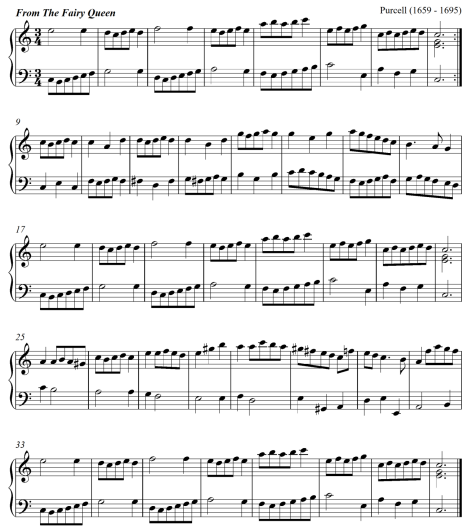 (a).  For what medium is this piece written?						(1 mark)_________________________________________________________________________(b) . Using bar numbers outline the form of the music. 				(2 marks)____________________________________________________________________________________________________________________________________________________________(C). Outline the key scheme of the music.						(1 ½  marks)____________________________________________________________________________________________________________________________________________________________(d). Using bar numbers and parts, identify where the following compositional devices  have been used: 								(1 mark)(i) Sequence ____________________________________________________________(ii) Scalic motion ________________________________________________________(e) Describe the range of the music. 						( ½ mark)_________________________________________________________________________SECTION C: GENERAL MUSIC KNOWLEDGE (16 MARKS)(a)(i) Differentiate between a whole consort and a broken consort.			 (2marks)____________________________________________________________________________________________________________________________________________________________________________________________________________________________________________________________________________________________________________ (ii)	Outline three ways through which hip-hop music has influenced the performance of traditional dances in Kenya.								(3 marks)____________________________________________________________________________________________________________________________________________________________________________________________________________________________________________________________________________________________________________ (iii) Outline four factors that influence the quality of sound produced on a traditional African fiddle.    (4 marks)_____________________________________________________________________________________________________________________________________________________________________________________________________________________________________________________________________________________________________________________________________________________________________________________________________________________________________________________________________________________________________________________________________________  (b)  The following melody is written for a trumpet in B flat. Write it in its concert pitch. 	(4 marks)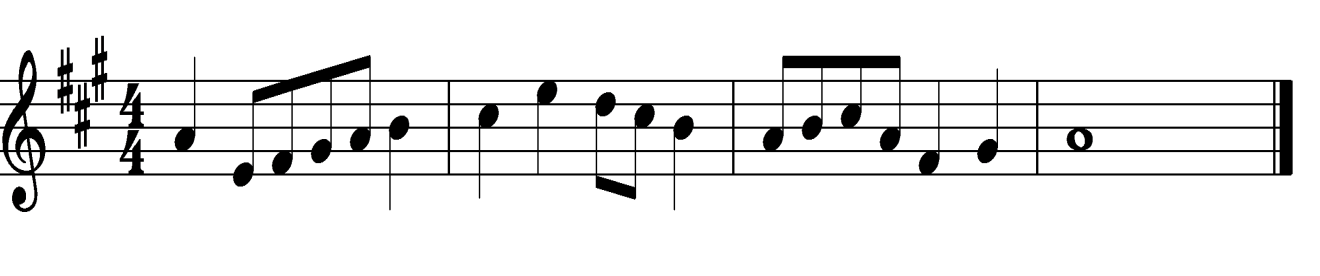 (d) Name any three composers of the Kenya national anthem.			(3 marks)_________________________________________________________________________________________________________________________________________________________________________________________________________________________________________SectionQuestionMaximum scoreCandidate’s scoreA115A215B314B414B510B610B76C816Total ScoreTotal Score100